Základní informace o projektuCíl projektu:Záměrem projektu Areál mládí Provodov - pódium je stavební obnova objektu pódia v rámci veřejně přístupného sportovně-kulturního Areálu mládí, jenž je lokalizován v intravilánu obce Provodov.Předmětem projektu je stavební obnova dílčí kulturní infrastruktury v rámci tzv. Areálu mládí v obci Provodov. Konkrétně se jedná o pódium – přízemní, nepodsklepený objekt se sedlovým zastřešením. Tento je situován na obecním pozemku, který je lokalizován ve středu obce Provodov, zčásti je rovinatý, až mírně svažitý. Samotné pódium je umístěno ve spodní části areálu v blízkosti provozně-technické budovy.  Realizací projektu Areál mládí Provodov - pódium dojde k podstatnému zlepšení kulturně-sportovní infrastruktury v obci, zkvalitní se organizace a realizace sportovně-kulturních akcí v areálu a dojed k dalšímu relevantnímu kroku v celkové stavební rekonstrukci Areálu mládí. Výstupy projektu:Realizace projektu zatraktivní a zkvalitní kulturně-sportovní infrastrukturu Areálu mládí a vytvoří lepší podmínky pro konání různých společenských akcí, které mají ostatně v obci a  areálu samotném dlouholetou tradici.  Přímým výsledkem projektu je:stavební obnova pódia v rámci komplexního kulturně-společenského areáluKritéria pro monitoringDle FicheDle Žádosti o dotaciFotodokumentace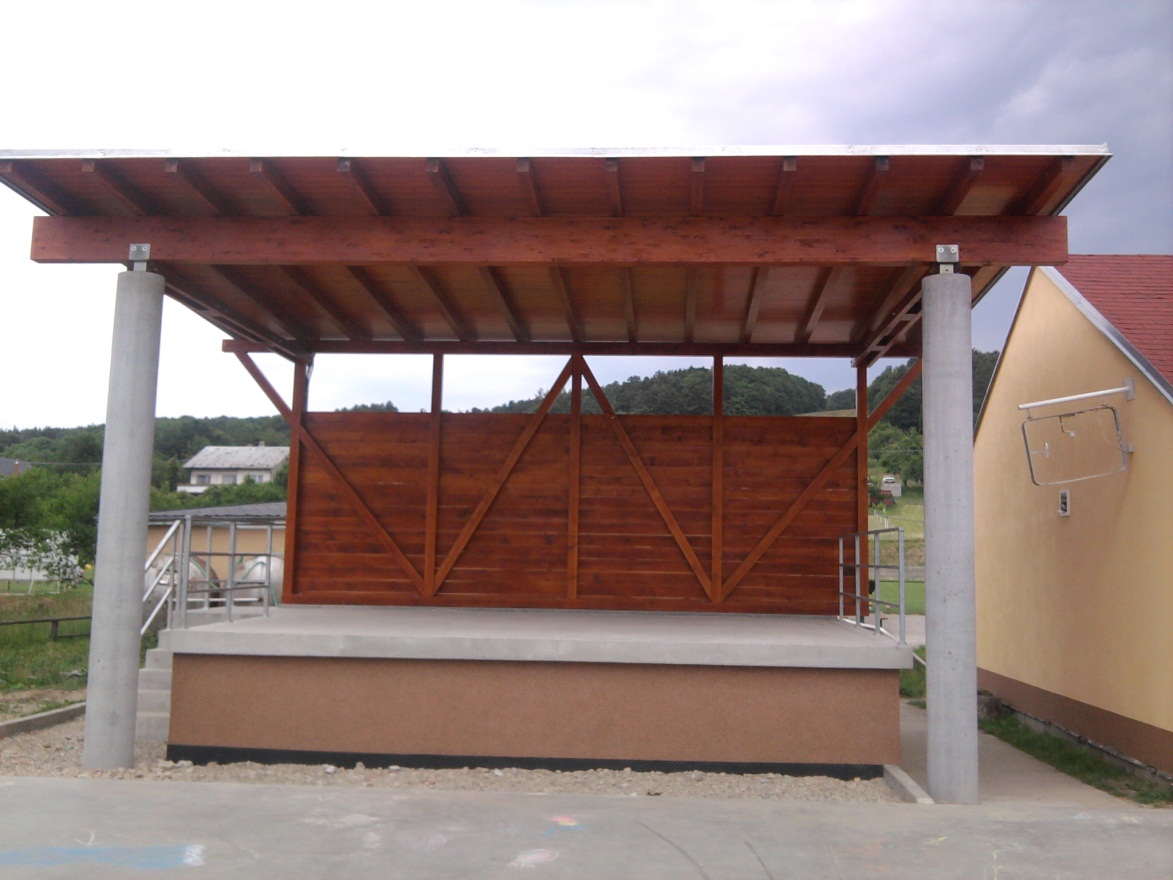 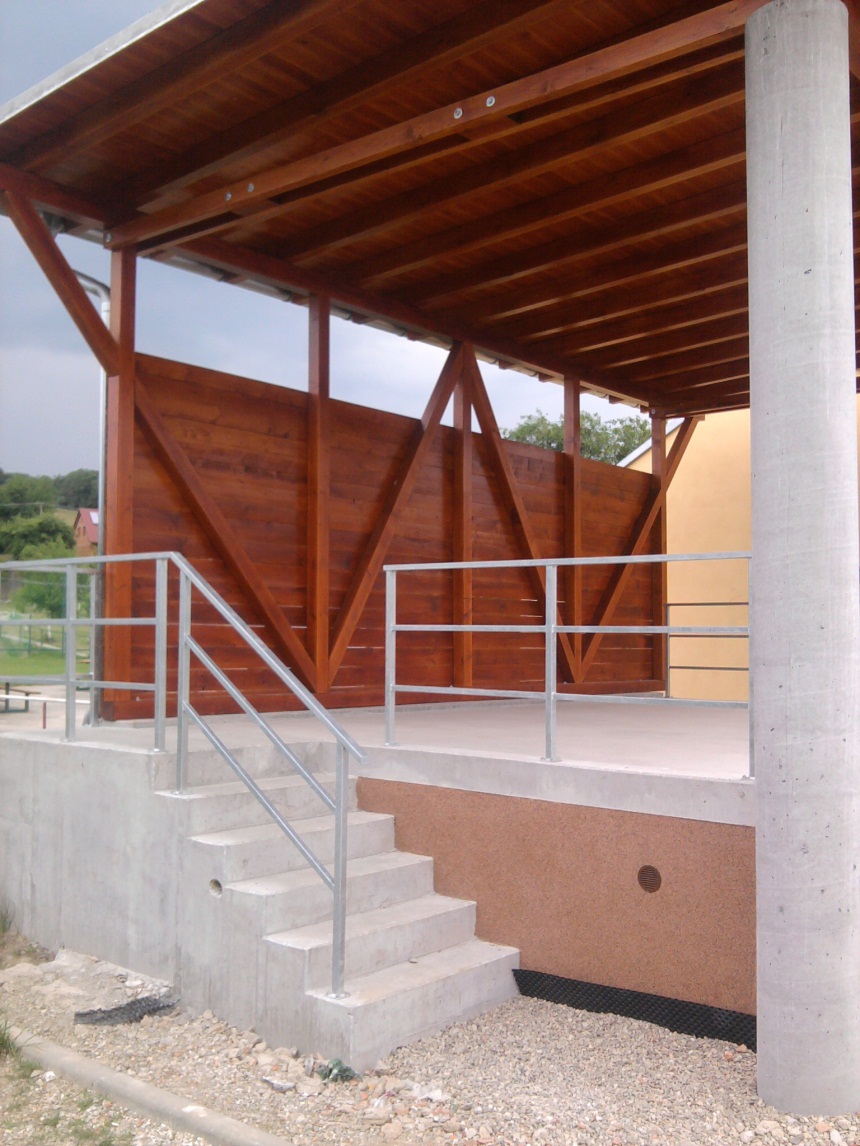 